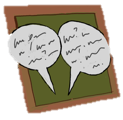 Please complete a discussion board post that answers the following questions. Once you’ve posted, please respond to at least two of your classmates’ posts.Develop an example for each type of consequence (Positive and Negative Reinforcement and Positive and Negative Punishment).You may use the space below to write down your thoughts before posting.